March 2015 LNPA WG meeting in Alpharetta, GAVerizon Wireless is pleased to host the March 3/4 2015 LNPA WG meeting in Alpharetta, Georgia.The meeting will be held at:Verizon Wireless1120 Sanctuary Parkway
Alpharetta, GAParking is behind the building in the parking deck.  When exiting the parking deck, you will see two buildings.  Walk to the front of the building on your left (A).  After entering the building, the conference room entrance will be on the left.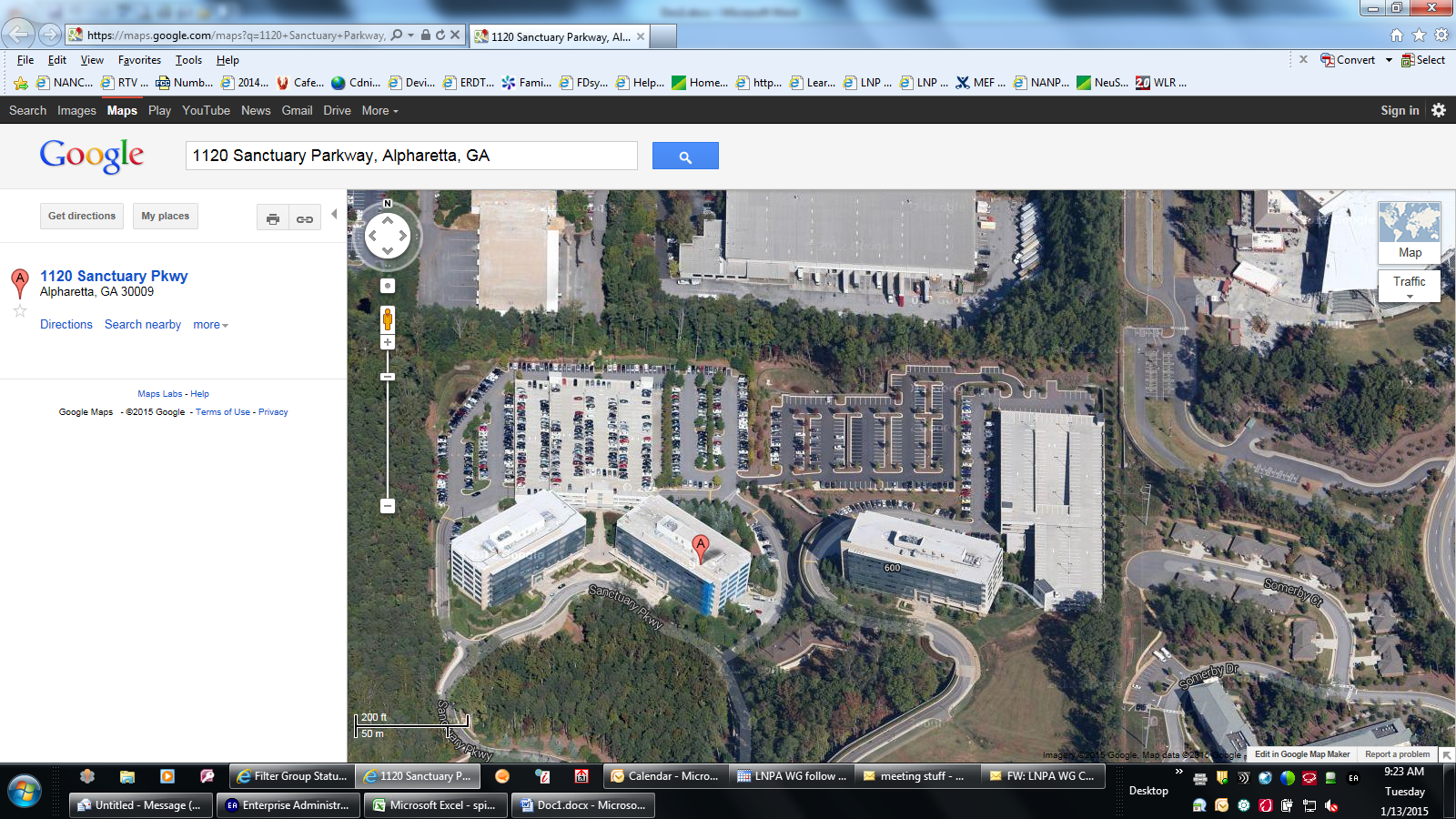 Map of the areahttp://goo.gl/maps/fYwixList of hotels nearby for your choice of selection.Any questions please let me know.Deb TuckerVerizon Wireless615-372-2256Marriott Residence Inn1325 Northpoint DRAlpharetta GA 30009770-587-1151Embassy Suites5955 North Point Parkway Alpharetta GA 30009678-566-8800Town Place Suites7925 Westside Parkway Alpharetta GA 30009770-664-1300Hilton Homewood Suites10775 Davis Road Alpharetta GA 30004770-998-1622Fairfield Inn11385 Haynes Bridge Road Alpharetta GA 30004770-663-4000Hyatt Place7500 North Point Parkway Alpharetta GA 30022770-594-8788